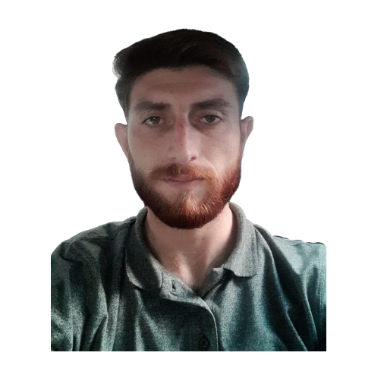 Position: AccountantPROFILE:I’m highly organized, dedicated and diplomatic Account officer, with a proven ability to improve working environments and a commitment to employee welfare. Sensitive to employee concern, I possess strong interpersonal skills, demonstrating the utmost discretion and integrity when dealings with confidential information. I’m excellent in working with others to achieve a certain objective on time and with excellence.ACADEMICBachelor In Commerce (B.com):University of Punjab2016-2018Association Of Certified Chartered Accountancy(ACCA):2019-PresentCERTIFICATION & DIPLOMAAccounting Software (MS Excel, Tally, Peachtree, & QuickBooks).WORK EXPERIENCECompany 	: 	Time Air (Pvt) LtdPosition	: 	AccountantDuration	: 	December 2018 – September 2021Duties and Responsibilities:Monitored and record company expenses.Prepared Daily, Weekly and Monthly reports.Ensuring up to date and accurate records to Directorate.Prepare income and expenditure vouchers.Accounts and cash flow statements.Create different kind of invoices.Updating accounting data in the system.Administering payrolls.Bookkeeping.Preparing monthly Invoices. Arranging payments for invoices.Creating and updating expense reports.Generating invoices and account statements.Entering and maintaining records in the system, ensuring that records are complete and current.Handling communications with clients and vendors via phone, email, and in-person.Preparing accounts, reports, commentaries and financial statements.Maintaining monthly audit reports.Handle petty cash.Prepare all kind of accounting reports.PROFESSIONAL SKILLSOrganizational skills and ability to manage deadlines.Ability to effectively present financial data and information to all levels.Ability to manage new financial system.Ability to build credibility and establish good relationships with partners.Solid ability to build excellent relationships with people.PERSONAL SKILLS:Empathy for others and a willingness to work together toward the common goal.General business knowledge.Knowledge of Microsoft office in particular excel.Computer literate adept in the use of Sage, Tally and QuickBooks.Critical thinking and problem solving.Teamwork and collaboration.Professionalism and strong work ethic.Oral and written communications skills.Leadership.Able to work as a team.Able to work under pressure.LANGUAGE:ENGLISH URDUPANJABIHINDI   Arabic (Beginner).I hereby certify that the above information is true and correct to the best of my knowledge, ability, and belief.                                                                                                                   Mr. Saqlain Arif  ApplicantName:SAQLAIN ARIFNationalityPakistaniCurrent LocationSaudi ArabiaDate of Birth21-07-1997Contact Numbers+966560913809Email addressSaqlaingora4200@gmial.comTotal Years of Experience2+ yearsAvailability to Join Once SelectedImmediatelyEducationBachelor of CommerceACCA (Still in processing)Expected SalaryNegotiable